報名資訊及活動詳情請見粉絲專頁https://www.facebook.com/SOOCHOWCOSITE/          FB臉書粉絲專頁請搜尋：「東吳實踐家創創基地」活動聯絡人：東吳實踐家創創基地 賴憶絜電話：（02）2311-1531分機2535E-mail：soochowcosite@gmail.com第一場：9/26 (三)《竹山實驗場：小鎮的創新》地方創生不再只是活絡在地文化，引入創新思維發揮最大商業價值。地方創生是除了維護當地生活樣貌與特色外，也要找回居民經濟。行政院訂定2019年為「地方創生元年」，而作為地方創生示範據點的竹山光點聚落不僅找回竹山在地文化與價值，也搭上最新的區塊鏈熱潮。本場創創小聚邀請了台灣最美民宿「天空的院子」小鎮文創負責人何培鈞先生，分享其創新思維，究竟他是如何將數位化導入社區營造，發揮竹山小鎮的最大商業價值？【講座資訊】主講：竹山小鎮創辦人 何培鈞日期：107年9月26日 星期三時間：18:30-21:00地點：東吳大學城中校區游藝廣場(台北市中正區貴陽街一段56號)報名網址：http://pcse.pw/9LM99第二場： 10/17 (三)《夢想推手，讓創新發揮商業價值》讓美好的事物發生，為創新找到專屬舞台。社群網站的興起打破了許多傳統市場機制，過去銷售的關鍵在於找到熱門通路，提高曝光度，然而，近年銷售模式已不同於往，通路不再是唯一主導。在這個「人人都有可能成為通路」的時代，我們該如何為創新概念與目標客群產生共鳴，讓別人為自己的理念買單？此次小聚中，嘖嘖募資專案經理丁展譽經理將和大家分享其豐富的經驗，和大家一同揭開募資世界的神秘面紗！【講座資訊】主講：嘖嘖募資專案經理 丁展譽日期：107年10月17日 星期三時間：18:30-21:00地點：東吳大學城中校區游藝廣場(台北市中正區貴陽街一段56號) 報名網址：http://pcse.pw/9LM99第三場：10/24 (三)《企業新定義，追求共好生活》B型企業，B是Best for the word，也是benefit。做好事也能賺大錢！利潤與利益能夠魚與熊掌兼得嗎？B型企業以多重價值「獲益」為經營目標，強調企業存在的DNA為追求社會、環境與市場價值，彼此相互依存與共創分享，強調的不是獲利最大化，而是利益或整體影響力最大化。本場創創小聚邀請獲得B型企業認證的社會影響力製造所陳昱築執行長分享，和大家共同探討企業新定義，豐富我們對於新型企業的認識！【講座資訊】主講：社會影響力製造所執行長 陳昱築日期：107年10月24日 星期三時間：18:30-21:00地點：東吳大學城中校區游藝廣場(台北市中正區貴陽街一段56號)報名網址：http://pcse.pw/9LM99東吳實踐家創創基地東吳實踐家創創基地期望營造校園「創意」、「創新」、「創業」氛圍，並提供校園創意創新概念的孵化與實作養成。因此，我們設計了系列工作坊及週三的創創小聚以吸引對「創意」、「創新」、「創業」有興趣或想法的師生及外校人士參與。另外，我們也提供了實作機會平台、育成的諮詢輔導等，並引進校外新創企業資源，將多元創意創新的元素帶入校園，期望能建造一個具創意創新創業的校園氛圍。想了解更多資訊，歡迎關注或私訊粉絲專頁：https://www.facebook.com/SOOCHOWCOSITE/          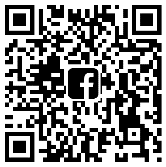 